Summary Institution-Level Pass Rate Data: Traditional Teacher Preparation Program Within IHE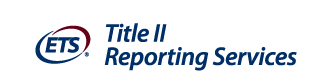 February 12, 2015Note: In cases where there are less than ten students taking the assessment or license/certificate, the number passing and pass rate are not reported.1 Number of completers taking one or more assessments within their area of specialization.2 Summary level “Number Taking Assessment” may differ from assessment level “Number Taking Assessment” because each student is counted once at the summary level but may be counted in multiple assessments at the assessment level.February 12, 2015February 12, 2015February 12, 2015February 12, 2015February 12, 2015February 12, 2015February 12, 2015February 12, 2015February 12, 2015February 12, 2015February 12, 2015February 12, 2015February 12, 2015Note: In cases where there are less than ten students taking the assessment or license/certificate, the number passing and pass rate are not reported.1Tests with multiple delivery options (computer, paper, etc.) will be noted with the assessment code for one format only.2Cut scores may vary for groups depending upon when the cut scores are established by the state and when each group completed their teacher certification or licensure assessment.*Questions regarding tests listed by this testing company must be addressed to your state Title II Coordinator.